Tájékoztatóa személyes díjfeljegyzési jog engedélyezése iránti kérelemhezA fizetési meghagyásos eljárásról szóló 2009. évi L. törvény 48. §-ának (1) és (2) bekezdése alapján, erre irányuló kérelem esetén – a fél jogai érvényesítésének megkönnyítése végett – részleges vagy teljes személyes díjfeljegyzési jog illeti meg azt a természetes személy felet, aki jövedelmi és vagyoni viszonyai folytán az eljárási költséget fedezni nem tudja. E jog akkor illeti meg a felet, ha a költségmentesség és a költségfeljegyzési jog polgári és közigazgatási bírósági eljárásban történő alkalmazásáról szóló 2017. évi CXXVIII. törvény szerint a költségmentesség engedélyezése alapjául szolgáló feltételek az esetében fennállnak. Díjfeljegyzési joga alapján a fél részben vagy egészben mentes a fizetési meghagyás kibocsátása iránti kérelem előterjesztéséért fizetendő eljárási díj, illetve a végrehajtási díj előlegezése, valamint a közjegyző határozata ellen előterjesztett fellebbezés és az ellentmondás folytán perré alakult eljárás illetékének viselése alól.FIGYELMEZTETÉS! A díjfeljegyzési jog csak az eljárási díj megelőlegezése alól mentesít, a díj eljárás végén történő viselése alól nem! Ha fizetési meghagyás kibocsátása (végrehajtás elrendelése) iránti kérelmét visszavonja, a kérelmet a közjegyző visszautasítja (a végrehajtást megtagadja) vagy az eljárást megszünteti, valamint akkor is, ha a perré alakult eljárás során a bíróság a pert megszünteti vagy a keresetet tartalmazó iratot visszautasítja, illetve a keresetet elutasítja, a kérelmező köteles az eljárási díj viselésére. A díj megfizetésének elmulasztása esetén a Magyar Országos Közjegyzői Kamara jogosult a díjat végrehajtás útján, végrehajtási költségként behajtani [Fmhtv. 50. § (1) bek.]!A felet a fentiek alapján akkor illeti meg személyes díjfeljegyzési jog, haa) a rendelkezésre álló havi nettó jövedelme (munkabére, nyugdíja, egyéb rendszeres pénzbeli juttatása) nem haladja meg az öregségi teljes nyugdíj mindenkori legkisebb összegét és vagyona nincs,b) aktív korúak ellátására jogosult, vagy aktív korúak ellátására jogosult - a szociális igazgatásról és szociális ellátásokról szóló törvény szerinti - közeli hozzátartozójával él közös háztartásban,c) közgyógyellátásban részesül vagy egészségügyi szolgáltatásra való jogosultságát állapították meg,d) átmeneti szállást igénybe vevő hajléktalan személy,e) menekült, menedékes, menekültkénti vagy menedékeskénti, illetve hontalankénti elismerését kérő, továbbá az ideiglenes vagy kiegészítő védelemben részesítését kérő személy, és a jövedelmi és vagyoni helyzetéről tett nyilatkozata alapján a számára jogszabályban biztosított ellátásra és támogatásra jogosult, vagyf) a családjában olyan gyermeket gondoz, akinek a rendszeres gyermekvédelmi kedvezményre való jogosultságát megállapították.A fél részére akkor is engedélyezni kell a személyes díjfeljegyzési jogot, ha a fent írt feltételek nem állnak fenn, de a közjegyző a fél egyéb körülményeinek figyelembevételével (azaz a jövedelmi és vagyoni viszonyainak vizsgálata alapján) azt állapítja meg, hogy a fél létfenntartása veszélyeztetett.A b) pont esetén közeli hozzátartozónak minősül 1) a házastárs, 2) az élettárs, 3) a húszévesnél fiatalabb, önálló keresettel nem rendelkező; a huszonhárom évesnél fiatalabb, önálló keresettel nem rendelkező, nappali oktatás munkarendje szerint tanulmányokat folytató; a huszonöt évesnél fiatalabb, önálló keresettel nem rendelkező, felsőoktatási intézmény nappali tagozatán tanulmányokat folytató vér szerinti gyermek, örökbe fogadott gyermek, mostohagyermek és a Ptk. szerinti gyermekvédelmi nevelőszülő által e jogviszonya keretében nevelt gyermek kivételével a nevelt gyermek (a továbbiakban: nevelt gyermek), 4)  korhatárra való tekintet nélkül a tartósan beteg, az autista, illetve a testi, érzékszervi, értelmi vagy beszédfogyatékos vér szerinti, örökbe fogadott, mostoha-, illetve nevelt gyermek, amennyiben ez az állapot a gyermek 25. életévének betöltését megelőzően is fennállt, 5) a 18. életévét be nem töltött gyermek vonatkozásában a vér szerinti és az örökbe fogadó szülő, a szülő házastársa vagy élettársa, valamint a 3) vagy 4) pontban meghatározott feltételeknek megfelelő testvér.A nyomtatvány használata és kitöltéseSzemélyes díjfeljegyzési jog engedélyezése iránti kérelmet kizárólag természetes személy jogosult terjeszthet elő. A kérelem előterjesztéséhez kötelező e nyomtatvány használata, mely megtalálható a MOKK honlapján (www.mokk.hu), illetve bármelyik közjegyzőnél díjmentesen igényelhető. A kérelemhez csak a jogszabályban meghatározott mellékletek csatolhatók. A nyomtatványt és az esetleges mellékleteket egy példányban, papíralapon kell benyújtani az eljáró közjegyzőnél.FIGYELMEZTETÉS! A kérelemben szereplő adatok helyességéért a kérelmező felel, azokat büntetőjogi felelőssége tudatában tölti ki! Valótlan adatok feltüntetése bűncselekményt valósíthat meg! A nyomtatványt jól olvasható, nyomtatott nagybetűvel és arab számokkal, illetve géppel kell kitölteni, sajátkezűleg aláírni és keltezéssel ellátni.A nyomtatvány egyes pontjainak kitöltése1. Az igényelt díjfeljegyzési jog mértéke: Jelölje meg, milyen mértékű díjfeljegyzési jog engedélyezését kéri! Amennyiben teljes, valamennyi eljárási díjra és illetékre kiterjedő díjfeljegyzési jog engedélyezését kéri, tegyen az erre szolgáló mezőbe egy X-et. Amennyiben részleges díjfeljegyzési jogot szeretne, úgy az erre szolgáló mezőbe írja be az engedélyezni kért mértéket %-osan.2. Kérelmező személyi adatai: Ez a pont a kérelmező azonosítására szolgál, minden mező kitöltése kötelező, ahol ez értelmezhető. A vállalkozó kérelmezőnek továbbá meg kell határoznia a vállalkozási tevékenységének a típusát (pl. egyéni vállalkozó), a mezőgazdasági őstermelőnek pedig X-szel jelölnie kell, ha a személyi jövedelemadóról szóló törvény szerint a kérelem előterjesztését megelőző naptári évben adóbevallásra és egyszerűsített bevallási nyilatkozat tételére sem volt köteles.A név és a születési név mezőbe a teljes családi és utónevet írja be a különböző titulusokkal (pl.: dr.) együtt. A lakóhelyet és a tartózkodási helyet a lehető legpontosabban adja meg, helyrajzi számot csak akkor jelöljön meg, ha a címet máshogy nem tudja megadni. A személyi adatokat a személyi igazolvány vagy más személyigazoló okmány alapján kell a megfelelő rovatokba beírni.3. A kérelmező nyilatkozata: A kérelmezőnek e pontban X-szel kell megjelölnie, ha a jövedelmi és vagyoni viszonyai vizsgálatát kizáró, törvényben meghatározott ellátásban részesül vagy arra más körülmény alapján jogosult. Amennyiben e pontban nem jelöl meg semmi, és kérelmét a 2017. évi CXXVIII. törvény 5. §-ának (2) bekezdésére alapítja, úgy az alapul szolgáló körülményeket a 9. pontban kell előadnia.4. A kérelmezővel közös háztartásban élő személy(ek) adatai: Itt kell a kérelmezőnek megjelölnie a vele közös háztartásban élő személyek adatait, tekintet nélkül az esetlegesen fennálló vagy fenn nem álló rokoni kapcsolatukra. Ha az eljárást a kérelmező a vele közös háztartásban élő személlyel szemben indítja, e személyt nem kell figyelembe vennie és feltüntetnie. Egyebekben a 2. pontnál kifejtettek irányadók.5. A kérelmező jövedelmére vonatkozó adatok: E pontban kell feltüntetni a kérelmező minden, a munkaviszony, közszolgálati, kormányzati szolgálati, állami szolgálati és közalkalmazotti jogviszony, egyéb szolgálati jogviszony, tagsági viszony, munkavégzésre irányuló egyéb jogviszony alapján elért jövedelmét és társadalombiztosítási vagy egyéb jogviszonyon alapuló járandóságát, munkanélküli-ellátását (a továbbiakban együtt: jövedelem). Ha több jövedelemben részesül, mindet külön-külön tüntesse fel, ehhez használjon pótlapot. A jövedelmet a munkáltató vagy a kifizetést teljesítő, illetve járandóságot folyósító szerv vagy személy igazolja a nyomtatvány erre szolgáló részén, vagy ha ez nem lehetséges, úgy külön nyilatkozatban. Külön nyilatkozat esetén e nyomtatvány szerinti tartalommal kell igazolni a jövedelmet! Ha a kérelmező részére nyugdíjat folyósítanak, azt is itt tüntesse fel és ahhoz mellékelje a kérelem előterjesztését megelőző hónapra vonatkozó postai nyugdíjszelvényt vagy a kérelmező fizetésiszámla-kivonatát. A vállalkozó kérelmezőnek havi nettó jövedelemként a kérelem előterjesztését megelőző naptári évben elért éves adózott jövedelmének tizenketted részét kell feltüntetnie. A vállalkozó kérelmezőnek a nyomtatványhoz mellékelnie kell az éves adózott jövedelem összegéről az állami adó- és vámhatóság által kiállított igazolást. Ha a vállalkozó kérelmező a kérelme előterjesztésének időpontjában még nem tett adóbevallást, a kérelem előterjesztését megelőző naptári évben elért jövedelme alapján kell nyilatkoznia a havi nettó jövedelméről. A vállalkozó a vállalkozási tevékenységén kívüli egyéb jövedelmét (jövedelmeit) is köteles külön feltüntetni!A mezőgazdasági őstermelő kérelmezőnek fel kell tüntetnie, ha a személyi jövedelemadóról szóló törvény szerint a kérelem előterjesztését megelőző naptári évben adóbevallásra és egyszerűsített bevallási nyilatkozat tételére sem volt köteles (lásd: 2. pont). Ebben az esetben a kérelem előterjesztését megelőző naptári évben megszerzett jövedelem tizenketted részét kell – külön igazolás nélkül – havi nettó jövedelemként feltüntetni. A mezőgazdasági őstermelő az e tevékenységén kívüli egyéb jövedelmét (jövedelmeit) is köteles külön feltüntetni!6. A kérelmezővel közös háztartásban élő személy(ek) jövedelmére vonatkozó adatok: E pontban kell feltüntetni a kérelmezővel közös háztartásban élő személyek jövedelmét az 5. pontban írottak szerint.7. A kérelmező és a vele közös háztartásban élő személy(ek) jövedelmére vonatkozó adatok: A 7.1. pontban tüntesse fel a közös háztartásban élő személyek összes jövedelmét nettó összegben, havi bontásban. A 7.2. pontban azt az összeget tüntesse fel, amelyet a 7.3. és a 7.4. pontban foglalt kiadások levonása után fennmaradt havi nettó jövedelemként. A 7.3. pontban jelölje meg, ha a kérelmező vagy a vele közös háztartásban élő személy jogszabály alapján tartásdíj vagy más járadék fizetésére köteles, a tartásdíj vagy járadék jogosultjának, a fizetendő havi összegnek, valamint a fizetésre kötelező határozatot hozó szervnek és a határozat számának megjelölésével. A 7.4. pontban tüntesse fel a fizetendő havi törlesztőrészletet és a hitelt folyósító pénzintézet adatait, amennyiben a kérelmező vagy a vele közös háztartásban élő személy lakás vásárlásához, felújításához, építéséhez pénzintézet (munkáltató) által folyósított hitelt vett fel. Ezt csak akkor veheti figyelembe és tüntetheti fel, ha a lakás a hitel felvételekor megfelelt a méltányolható lakásigénynek a lakáscélú állami támogatásokról szóló jogszabályban meghatározott feltételeknek. A 7.5. pontban tüntesse fel, hogy hányan élnek a kérelmezővel közös háztartásban (a kérelmezőt is beleszámítva). A 7.2. pontban foglalt összeget ossza el a 7.5. pontban feltüntetett számmal, az így kapott összeget pedig írja be a 7.6. pontba.8. A kérelmező vagyonára vonatkozó adatok: E pontban kell feltüntetni a kérelmező – jövedelmén kívüli egyéb – vagyonát. Ha valamelyik vagyonelemből többel is rendelkezik, azokat külön-külön, pótlapok segítségével tüntesse fel. Ha valamelyik vagyonelemmel nem rendelkezik, akkor ezt az adott helyen jelölje vízszintes vonallal, vagy írja azt, hogy „nincs”. A 8.1. pontban azt a kérelmező tulajdonában álló ingatlant kell feltüntetni, amelyben a kérelmező életvitelszerűen lakik. A 8.2. pontban azt az ingatlant kell feltüntetni, amely a kérelmező tulajdonában van, de amelyben a kérelmező nem lakik. A 8.3. pontban a kérelmező fizetési számlájáról kell nyilatkozni. Ha a kérelmezőnek van fizetési számlája, a kérelemhez mellékelnie kell három hónapra visszamenőleg a fizetésiszámla-kivonatát. Több fizetési számla esetén mindegyikről nyilatkoznia kell és mindegyikhez mellékelnie kell a szükséges fizetésiszámla-kivonatot! A 8.4. pont szerinti adatokkal jelölje meg a kérelmező tulajdonában álló gépjárművet. A 8.5. pontban nyilatkozzon az egyéb önálló tevékenységéből származó bevételeiről. Amennyiben e bevételeket nem havi rendszerességgel kapja, úgy az éves bevételét tüntesse fel és a 9. pontban nyilatkozzon arról, hogy éves adatot tüntetett fel. A 8.6. pontban nyilatkozzon a 8.1. – 8.5. pontokban nem említett vagyonáról (értékesebb festmény, antik műtárgy, más értékesebb ingóságok stb.). FIGYELEM! A közjegyző a nyomtatványon vagy az ahhoz mellékelt igazolásban szereplő adat valóságának ellenőrzése céljából (akár nemleges nyilatkozat esetén is) jogosult megkeresni az adatot nyilvántartó szervet, illetve a kérelmezőt további nyilatkozat megtételére vagy okirat előterjesztésére hívhatja fel! 9. Különös méltánylást érdemlő egyéb körülmények, közlemények: Itt adja elő azokat a körülményeket, amelyekre – ha a 3. pontot üresen hagyta – a kérelmét alapítja. E pontban egyéb nyilatkozatokat is intézhet a közjegyzőhöz. Itt adja elő az okát annak, ha a kérelmezővel közös háztartásban élő a kérelmet nem tudja aláírni, illetőleg itt jelölje meg annak okát (pl. kiskorú).10. Nyilatkozatok: Tegyen X-et a megfelelő mezőbe, ha a kérelméhez pótlapot csatol, úgyszintén, ha e kérelmet mint pótlapot nyújtja be. Továbbá sorolja fel egyenként, hogy milyen mellékleteket csatolt a kérelméhez!Aláírások: A nyomtatványt – ha a kérelmező feltüntetett ilyen személyt – a kérelmezővel közös háztartásban élő személynek is alá kell írnia. Amennyiben a kérelmezővel többen élnek közös háztartásban, az aláírásokhoz használjanak pótlapot! A kérelmezővel közös háztartásban élő személy a nyomtatványt az erre kialakított helyen lássa el keltezéssel (hely, év, hónap, nap) és sajátkezű aláírásával. A tanúkra vonatkozó adatokat a megfelelő helyen töltse ki, a tanúk pedig lássák el a nyomtatványt sajátkezű aláírásukkal, valamint olvashatóan tüntessék fel nevüket és lakóhelyüket (ennek hiányában tartózkodási helyüket).A nyomtatványt a kérelmezőnek minden esetben – büntetőjogi felelőssége mellett – alá kell írnia, még abban az esetben is, ha meghatalmazott (pl. ügyvéd) jár el a nevében. Ez alól kivétel, ha a kérelmező kiskorú, vagy cselekvőképességében teljesen, illetve e tárgykört érintően részlegesen korlátozott nagykorú; helyettük a nyomtatványt a törvényes képviselőjük írja alá (pl. szülő, gondnok) e minőségének feltüntetésével.FIGYELEM! Sem a nyomtatvány, sem pedig a csatolt mellékletek nem lehetnek harminc napnál régebbi keltezésűek, mint a kérelem benyújtásának időpontja. Ez alól annyiban van helye kivételnek, ha a melléklet meghatározott időszakra járó ellátást tanúsít vagy az igazolást az arra jogosult hatóság meghatározott időszakra állította ki, és az időszak a kérelem benyújtásakor még nem telt le.2018. január 1.Magyar Országos Közjegyzői Kamara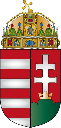 Személyes díjfeljegyzési jog engedélyezése iránti kérelem
Kérjük olvashatóan, nyomtatott nagybetűkkel kitölteni! Kitöltés előtt olvassa el figyelmesen a Tájékoztatót!1. Az igényelt díjfeljegyzési jog mértéke1. Az igényelt díjfeljegyzési jog mértéke1. Az igényelt díjfeljegyzési jog mértéke1.1. teljes1.1. teljes1.1. teljes1.2. részleges, éspedig%2. Kérelmező személyi adatai2. Kérelmező személyi adatai2. Kérelmező személyi adatai2. Kérelmező személyi adatai2. Kérelmező személyi adatai2. Kérelmező személyi adatai2. Kérelmező személyi adatai2. Kérelmező személyi adatai2. Kérelmező személyi adatai2. Kérelmező személyi adataiNévNévNévNévNévNévÁllampolgárságÁllampolgárságÁllampolgárságSzemélyazonosító okmány típusa, számaSzületési névSzületési névSzületési névSzületési névSzületési helySzületési időSzületési időSzületési időAnyja születési neveAnyja születési neveLakóhelyLakóhelyLakóhelyLakóhelyLakóhelyLakóhelyLakóhelyLakóhelyLakóhelyLakóhelyOrszágIrsz.Irsz.TelepülésTelepülésTelepülésTelepülésTelepülésTelepülésTelepülésMagyarországKözterület neve és jellege, házszám, épület, lépcsőház, emelet, ajtó / helyrajzi számKözterület neve és jellege, házszám, épület, lépcsőház, emelet, ajtó / helyrajzi számKözterület neve és jellege, házszám, épület, lépcsőház, emelet, ajtó / helyrajzi számKözterület neve és jellege, házszám, épület, lépcsőház, emelet, ajtó / helyrajzi számKözterület neve és jellege, házszám, épület, lépcsőház, emelet, ajtó / helyrajzi számKözterület neve és jellege, házszám, épület, lépcsőház, emelet, ajtó / helyrajzi számKözterület neve és jellege, házszám, épület, lépcsőház, emelet, ajtó / helyrajzi számKözterület neve és jellege, házszám, épület, lépcsőház, emelet, ajtó / helyrajzi számKözterület neve és jellege, házszám, épület, lépcsőház, emelet, ajtó / helyrajzi számKözterület neve és jellege, házszám, épület, lépcsőház, emelet, ajtó / helyrajzi számTartózkodási hely (ha a lakóhelytől eltér) Tartózkodási hely (ha a lakóhelytől eltér) Tartózkodási hely (ha a lakóhelytől eltér) Tartózkodási hely (ha a lakóhelytől eltér) Tartózkodási hely (ha a lakóhelytől eltér) Tartózkodási hely (ha a lakóhelytől eltér) Tartózkodási hely (ha a lakóhelytől eltér) Tartózkodási hely (ha a lakóhelytől eltér) Tartózkodási hely (ha a lakóhelytől eltér) Tartózkodási hely (ha a lakóhelytől eltér) OrszágIrsz.Irsz.TelepülésTelepülésTelepülésTelepülésTelepülésTelepülésTelepülésMagyarországKözterület neve és jellege, házszám, épület, lépcsőház, emelet, ajtó / helyrajzi számKözterület neve és jellege, házszám, épület, lépcsőház, emelet, ajtó / helyrajzi számKözterület neve és jellege, házszám, épület, lépcsőház, emelet, ajtó / helyrajzi számKözterület neve és jellege, házszám, épület, lépcsőház, emelet, ajtó / helyrajzi számKözterület neve és jellege, házszám, épület, lépcsőház, emelet, ajtó / helyrajzi számKözterület neve és jellege, házszám, épület, lépcsőház, emelet, ajtó / helyrajzi számKözterület neve és jellege, házszám, épület, lépcsőház, emelet, ajtó / helyrajzi számKözterület neve és jellege, házszám, épület, lépcsőház, emelet, ajtó / helyrajzi számKözterület neve és jellege, házszám, épület, lépcsőház, emelet, ajtó / helyrajzi számKözterület neve és jellege, házszám, épület, lépcsőház, emelet, ajtó / helyrajzi számKérelmező családi állapotaKérelmező családi állapotaKérelmező foglalkozásaKérelmező foglalkozásaKérelmező foglalkozásaKérelmező foglalkozásaKérelmező foglalkozásaVállalkozó kérelmező esetén a vállalkozói tevékenység típusaVállalkozó kérelmező esetén a vállalkozói tevékenység típusaVállalkozó kérelmező esetén a vállalkozói tevékenység típusaA kérelmező adóbevallásra és egyszerűsített bevallási nyilatkozat tételére sem köteles mezőgazdasági őstermelőA kérelmező adóbevallásra és egyszerűsített bevallási nyilatkozat tételére sem köteles mezőgazdasági őstermelőA kérelmező adóbevallásra és egyszerűsített bevallási nyilatkozat tételére sem köteles mezőgazdasági őstermelőA kérelmező adóbevallásra és egyszerűsített bevallási nyilatkozat tételére sem köteles mezőgazdasági őstermelőA kérelmező adóbevallásra és egyszerűsített bevallási nyilatkozat tételére sem köteles mezőgazdasági őstermelőA kérelmező adóbevallásra és egyszerűsített bevallási nyilatkozat tételére sem köteles mezőgazdasági őstermelőA kérelmező adóbevallásra és egyszerűsített bevallási nyilatkozat tételére sem köteles mezőgazdasági őstermelőA kérelmező adóbevallásra és egyszerűsített bevallási nyilatkozat tételére sem köteles mezőgazdasági őstermelőA kérelmező adóbevallásra és egyszerűsített bevallási nyilatkozat tételére sem köteles mezőgazdasági őstermelőA kérelmező adóbevallásra és egyszerűsített bevallási nyilatkozat tételére sem köteles mezőgazdasági őstermelő3. A kérelmező3. A kérelmezőrendelkezésre álló havi nettó jövedelme (munkabére, nyugdíja, egyéb rendszeres pénzbeli juttatása) nem haladja meg az öregségi teljes nyugdíj mindenkori legkisebb összegét és vagyona nincs. rendelkezésre álló havi nettó jövedelme (munkabére, nyugdíja, egyéb rendszeres pénzbeli juttatása) nem haladja meg az öregségi teljes nyugdíj mindenkori legkisebb összegét és vagyona nincs. aktív korúak ellátására jogosult. aktív korúak ellátására jogosult, a szociális igazgatásról és szociális ellátásokról szóló törvény szerinti közeli hozzátartozójával él közös háztartásban. közgyógyellátásban részesül vagy egészségügyi szolgáltatásra való jogosultságát állapították meg.átmeneti szállást igénybe vevő hajléktalan személy. menekült, menedékes, menekültkénti vagy menedékeskénti, illetve hontalankénti elismerését kérő, továbbá az ideiglenes vagy kiegészítő védelemben részesítését kérő személy, és a jövedelmi és vagyoni helyzetéről tett nyilatkozata alapján a számára jogszabályban biztosított ellátásra és támogatásra jogosult. családjában olyan gyermeket gondoz, akinek a rendszeres gyermekvédelmi kedvezményre való jogosultságát megállapították. 4. Kérelmezővel közös háztartásban élő személy(ek) adatai [További személyek adatainak feltüntetésére használjon pótlapot!]4. Kérelmezővel közös háztartásban élő személy(ek) adatai [További személyek adatainak feltüntetésére használjon pótlapot!]4. Kérelmezővel közös háztartásban élő személy(ek) adatai [További személyek adatainak feltüntetésére használjon pótlapot!]4. Kérelmezővel közös háztartásban élő személy(ek) adatai [További személyek adatainak feltüntetésére használjon pótlapot!]4. Kérelmezővel közös háztartásban élő személy(ek) adatai [További személyek adatainak feltüntetésére használjon pótlapot!]4. Kérelmezővel közös háztartásban élő személy(ek) adatai [További személyek adatainak feltüntetésére használjon pótlapot!]NévNévNévNévÁllampolgárságSzemélyazonosító okmány típusa, számaSzületési névSzületési helySzületési helySzületési időSzületési időAnyja születési neveFoglalkozásaFoglalkozásaVállalkozó esetén a vállalkozói tevékenység típusaVállalkozó esetén a vállalkozói tevékenység típusaVállalkozó esetén a vállalkozói tevékenység típusaVállalkozó esetén a vállalkozói tevékenység típusaA kérelmezővel közös háztartásban élő személy adóbevallásra és egyszerűsített bevallási nyilatkozat tételére sem köteles mezőgazdasági őstermelőA kérelmezővel közös háztartásban élő személy adóbevallásra és egyszerűsített bevallási nyilatkozat tételére sem köteles mezőgazdasági őstermelőA kérelmezővel közös háztartásban élő személy adóbevallásra és egyszerűsített bevallási nyilatkozat tételére sem köteles mezőgazdasági őstermelőA kérelmezővel közös háztartásban élő személy adóbevallásra és egyszerűsített bevallási nyilatkozat tételére sem köteles mezőgazdasági őstermelőA kérelmezővel közös háztartásban élő személy adóbevallásra és egyszerűsített bevallási nyilatkozat tételére sem köteles mezőgazdasági őstermelőA kérelmezővel közös háztartásban élő személy adóbevallásra és egyszerűsített bevallási nyilatkozat tételére sem köteles mezőgazdasági őstermelőNévNévNévNévÁllampolgárságSzemélyazonosító okmány típusa, számaSzületési névSzületési helySzületési helySzületési időSzületési időAnyja születési neveFoglalkozásaFoglalkozásaVállalkozó esetén a vállalkozói tevékenység típusaVállalkozó esetén a vállalkozói tevékenység típusaVállalkozó esetén a vállalkozói tevékenység típusaVállalkozó esetén a vállalkozói tevékenység típusaA kérelmezővel közös háztartásban élő személy adóbevallásra és egyszerűsített bevallási nyilatkozat tételére sem köteles mezőgazdasági őstermelőA kérelmezővel közös háztartásban élő személy adóbevallásra és egyszerűsített bevallási nyilatkozat tételére sem köteles mezőgazdasági őstermelőA kérelmezővel közös háztartásban élő személy adóbevallásra és egyszerűsített bevallási nyilatkozat tételére sem köteles mezőgazdasági őstermelőA kérelmezővel közös háztartásban élő személy adóbevallásra és egyszerűsített bevallási nyilatkozat tételére sem köteles mezőgazdasági őstermelőA kérelmezővel közös háztartásban élő személy adóbevallásra és egyszerűsített bevallási nyilatkozat tételére sem köteles mezőgazdasági őstermelőA kérelmezővel közös háztartásban élő személy adóbevallásra és egyszerűsített bevallási nyilatkozat tételére sem köteles mezőgazdasági őstermelőNévNévNévNévÁllampolgárságSzemélyazonosító okmány típusa, számaSzületési névSzületési helySzületési helySzületési időSzületési időAnyja születési neveFoglalkozásaFoglalkozásaVállalkozó esetén a vállalkozói tevékenység típusaVállalkozó esetén a vállalkozói tevékenység típusaVállalkozó esetén a vállalkozói tevékenység típusaVállalkozó esetén a vállalkozói tevékenység típusaA kérelmezővel közös háztartásban élő személy adóbevallásra és egyszerűsített bevallási nyilatkozat tételére sem köteles mezőgazdasági őstermelőA kérelmezővel közös háztartásban élő személy adóbevallásra és egyszerűsített bevallási nyilatkozat tételére sem köteles mezőgazdasági őstermelőA kérelmezővel közös háztartásban élő személy adóbevallásra és egyszerűsített bevallási nyilatkozat tételére sem köteles mezőgazdasági őstermelőA kérelmezővel közös háztartásban élő személy adóbevallásra és egyszerűsített bevallási nyilatkozat tételére sem köteles mezőgazdasági őstermelőA kérelmezővel közös háztartásban élő személy adóbevallásra és egyszerűsített bevallási nyilatkozat tételére sem köteles mezőgazdasági őstermelőA kérelmezővel közös háztartásban élő személy adóbevallásra és egyszerűsített bevallási nyilatkozat tételére sem köteles mezőgazdasági őstermelő5. A kérelmező jövedelmére vonatkozó adatok5. A kérelmező jövedelmére vonatkozó adatok5. A kérelmező jövedelmére vonatkozó adatok5. A kérelmező jövedelmére vonatkozó adatok5. A kérelmező jövedelmére vonatkozó adatokMunkáltató neve (elnevezése)Munkáltató neve (elnevezése)Munkáltató címeHavi nettó jövedelemHavi nettó összes jövedelemMunkáltató aláírása és/vagy pecsétje:6. A kérelmezővel közös háztartásban élő személy(ek) jövedelmére vonatkozó adatok[További személyek adatainak feltüntetésére használjon pótlapot!]6. A kérelmezővel közös háztartásban élő személy(ek) jövedelmére vonatkozó adatok[További személyek adatainak feltüntetésére használjon pótlapot!]6. A kérelmezővel közös háztartásban élő személy(ek) jövedelmére vonatkozó adatok[További személyek adatainak feltüntetésére használjon pótlapot!]6. A kérelmezővel közös háztartásban élő személy(ek) jövedelmére vonatkozó adatok[További személyek adatainak feltüntetésére használjon pótlapot!]6. A kérelmezővel közös háztartásban élő személy(ek) jövedelmére vonatkozó adatok[További személyek adatainak feltüntetésére használjon pótlapot!]6. A kérelmezővel közös háztartásban élő személy(ek) jövedelmére vonatkozó adatok[További személyek adatainak feltüntetésére használjon pótlapot!]A közös háztartásban élő neve és születési ideje:A közös háztartásban élő neve és születési ideje:A közös háztartásban élő neve és születési ideje:Munkáltató neve (elnevezése)Munkáltató címeMunkáltató címeMunkáltató címeHavi nettó jövedelemHavi nettó összes jövedelemMunkáltató aláírása és/vagy pecsétje:Munkáltató aláírása és/vagy pecsétje:A közös háztartásban élő neve és születési ideje:A közös háztartásban élő neve és születési ideje:A közös háztartásban élő neve és születési ideje:Munkáltató neve (elnevezése)Munkáltató címeMunkáltató címeMunkáltató címeHavi nettó jövedelemHavi nettó összes jövedelemMunkáltató aláírása és/vagy pecsétje:Munkáltató aláírása és/vagy pecsétje:A közös háztartásban élő neve és születési ideje:A közös háztartásban élő neve és születési ideje:A közös háztartásban élő neve és születési ideje:Munkáltató neve (elnevezése)Munkáltató címeMunkáltató címeMunkáltató címeHavi nettó jövedelemHavi nettó összes jövedelemMunkáltató aláírása és/vagy pecsétje:Munkáltató aláírása és/vagy pecsétje:7. A kérelmező és a vele közös háztartásban élő személy(ek) jövedelmére vonatkozó adatok 7. A kérelmező és a vele közös háztartásban élő személy(ek) jövedelmére vonatkozó adatok 7. A kérelmező és a vele közös háztartásban élő személy(ek) jövedelmére vonatkozó adatok 7. A kérelmező és a vele közös háztartásban élő személy(ek) jövedelmére vonatkozó adatok 7. A kérelmező és a vele közös háztartásban élő személy(ek) jövedelmére vonatkozó adatok 7.1. A közös háztartásban élők havi összes nettó jövedelme7.1. A közös háztartásban élők havi összes nettó jövedelme7.1. A közös háztartásban élők havi összes nettó jövedelme7.2. A havi összes nettó jövedelem 7.3. és 7.4. szerinti összegek levonása után7.2. A havi összes nettó jövedelem 7.3. és 7.4. szerinti összegek levonása után7.3. Amennyiben a kérelmező vagy a vele közös háztartásban élő személy havonta, jogszabály alapján tartásdíj vagy járadék fizetésére köteles, a tartásdíj vagy járadék7.3. Amennyiben a kérelmező vagy a vele közös háztartásban élő személy havonta, jogszabály alapján tartásdíj vagy járadék fizetésére köteles, a tartásdíj vagy járadék7.3. Amennyiben a kérelmező vagy a vele közös háztartásban élő személy havonta, jogszabály alapján tartásdíj vagy járadék fizetésére köteles, a tartásdíj vagy járadék7.3. Amennyiben a kérelmező vagy a vele közös háztartásban élő személy havonta, jogszabály alapján tartásdíj vagy járadék fizetésére köteles, a tartásdíj vagy járadék7.3. Amennyiben a kérelmező vagy a vele közös háztartásban élő személy havonta, jogszabály alapján tartásdíj vagy járadék fizetésére köteles, a tartásdíj vagy járadékhavi összegehavi összegejogosultjának nevefizetését elrendelő szerv megnevezésefizetését elrendelő határozat száma7.4. Amennyiben a kérelmező vagy a vele közös háztartásban élő személy lakás vásárlásához, felújításához, építéséhez pénzintézet (munkáltató) által folyósított hitel esetén7.4. Amennyiben a kérelmező vagy a vele közös háztartásban élő személy lakás vásárlásához, felújításához, építéséhez pénzintézet (munkáltató) által folyósított hitel esetén7.4. Amennyiben a kérelmező vagy a vele közös háztartásban élő személy lakás vásárlásához, felújításához, építéséhez pénzintézet (munkáltató) által folyósított hitel esetén7.4. Amennyiben a kérelmező vagy a vele közös háztartásban élő személy lakás vásárlásához, felújításához, építéséhez pénzintézet (munkáltató) által folyósított hitel esetén7.4. Amennyiben a kérelmező vagy a vele közös háztartásban élő személy lakás vásárlásához, felújításához, építéséhez pénzintézet (munkáltató) által folyósított hitel eseténa havi törlesztőrészletek összegea folyósítást végző hitelintézet elnevezése, címea folyósítást végző hitelintézet elnevezése, címea folyósítást végző hitelintézet elnevezése, címea folyósítást végző hitelintézet elnevezése, címe7.5. A közös háztartásban élő személyek száma7.5. A közös háztartásban élő személyek száma7.5. A közös háztartásban élő személyek száma7.6. Egy főre eső havi nettó jövedelem7.6. Egy főre eső havi nettó jövedelem8. A kérelmező vagyonára vonatkozó adatok8. A kérelmező vagyonára vonatkozó adatok8. A kérelmező vagyonára vonatkozó adatok8. A kérelmező vagyonára vonatkozó adatok8. A kérelmező vagyonára vonatkozó adatok8. A kérelmező vagyonára vonatkozó adatok8. A kérelmező vagyonára vonatkozó adatok8. A kérelmező vagyonára vonatkozó adatok8. A kérelmező vagyonára vonatkozó adatok8.1. A kérelmező lakhatására szolgáló ingatlan adatai8.1. A kérelmező lakhatására szolgáló ingatlan adatai8.1. A kérelmező lakhatására szolgáló ingatlan adatai8.1. A kérelmező lakhatására szolgáló ingatlan adatai8.1. A kérelmező lakhatására szolgáló ingatlan adatai8.1. A kérelmező lakhatására szolgáló ingatlan adatai8.1. A kérelmező lakhatására szolgáló ingatlan adatai8.1. A kérelmező lakhatására szolgáló ingatlan adatai8.1. A kérelmező lakhatására szolgáló ingatlan adataiCímCímCímCímMűvelési ágMűvelési ágTulajdoni hányadTulajdoni hányadAlapterület (m2)A lakhatást szolgáló ingatlan terheiA lakhatást szolgáló ingatlan terheiA lakhatást szolgáló ingatlan terheiA lakhatást szolgáló ingatlan terheiA lakhatást szolgáló ingatlan terheiA lakhatást szolgáló ingatlan terheiA lakhatást szolgáló ingatlan terheiA lakhatást szolgáló ingatlan terheiA lakhatást szolgáló ingatlan terhei8.2. A kérelmező egyéb ingatlanainak adatai8.2. A kérelmező egyéb ingatlanainak adatai8.2. A kérelmező egyéb ingatlanainak adatai8.2. A kérelmező egyéb ingatlanainak adatai8.2. A kérelmező egyéb ingatlanainak adatai8.2. A kérelmező egyéb ingatlanainak adatai8.2. A kérelmező egyéb ingatlanainak adatai8.2. A kérelmező egyéb ingatlanainak adatai8.2. A kérelmező egyéb ingatlanainak adataiCímCímCímCímMűvelési ágMűvelési ágTulajdoni hányadTulajdoni hányadAlapterület (m2)Az ingatlan terheiAz ingatlan terheiAz ingatlan terheiAz ingatlan terheiAz ingatlan terheiAz ingatlan terheiAz ingatlan terheiAz ingatlan terheiAz ingatlan terhei8.3. A kérelmező fizetési számlájának adatai8.3. A kérelmező fizetési számlájának adatai8.3. A kérelmező fizetési számlájának adatai8.3. A kérelmező fizetési számlájának adatai8.3. A kérelmező fizetési számlájának adatai8.3. A kérelmező fizetési számlájának adatai8.3. A kérelmező fizetési számlájának adatai8.3. A kérelmező fizetési számlájának adatai8.3. A kérelmező fizetési számlájának adataiSzámlavezető pénzforgalmi szolgáltató neve, címeSzámlavezető pénzforgalmi szolgáltató neve, címeSzámlavezető pénzforgalmi szolgáltató neve, címeSzámlavezető pénzforgalmi szolgáltató neve, címeSzámlavezető pénzforgalmi szolgáltató neve, címeSzámlavezető pénzforgalmi szolgáltató neve, címeEgyenlegEgyenlegEgyenlegA lakhatást szolgáló ingatlan terheiA lakhatást szolgáló ingatlan terheiA lakhatást szolgáló ingatlan terheiA lakhatást szolgáló ingatlan terheiA lakhatást szolgáló ingatlan terheiA lakhatást szolgáló ingatlan terheiA lakhatást szolgáló ingatlan terheiA lakhatást szolgáló ingatlan terheiA lakhatást szolgáló ingatlan terhei8.4. A kérelmező gépjárművének adatai8.4. A kérelmező gépjárművének adatai8.4. A kérelmező gépjárművének adatai8.4. A kérelmező gépjárművének adatai8.4. A kérelmező gépjárművének adatai8.4. A kérelmező gépjárművének adatai8.4. A kérelmező gépjárművének adatai8.4. A kérelmező gépjárművének adatai8.4. A kérelmező gépjárművének adataiTípusTípusTípusRendszámRendszámÉvjáratÉvjáratBecsült forgalmi értékBecsült forgalmi érték8.5. Egyéb önálló tevékenységből származó jövedelem8.5. Egyéb önálló tevékenységből származó jövedelem8.5. Egyéb önálló tevékenységből származó jövedelem8.5. Egyéb önálló tevékenységből származó jövedelem8.5. Egyéb önálló tevékenységből származó jövedelem8.5. Egyéb önálló tevékenységből származó jövedelem8.5. Egyéb önálló tevékenységből származó jövedelem8.5. Egyéb önálló tevékenységből származó jövedelem8.5. Egyéb önálló tevékenységből származó jövedelemBérleti díj bevételekMegbízási díj bevételekEgyéb bevételek (kérjük, nevezze meg)Egyéb bevételek (kérjük, nevezze meg)Egyéb bevételek (kérjük, nevezze meg)Egyéb bevételek (kérjük, nevezze meg)Egyéb bevételek (kérjük, nevezze meg)Egyéb bevételek (kérjük, nevezze meg)Egyéb bevételek (kérjük, nevezze meg)8.6. A kérelmező egyéb vagyonának adatai8.6. A kérelmező egyéb vagyonának adatai8.6. A kérelmező egyéb vagyonának adatai8.6. A kérelmező egyéb vagyonának adatai8.6. A kérelmező egyéb vagyonának adatai8.6. A kérelmező egyéb vagyonának adatai8.6. A kérelmező egyéb vagyonának adatai8.6. A kérelmező egyéb vagyonának adatai8.6. A kérelmező egyéb vagyonának adataiMegnevezésMegnevezésMegnevezésMegnevezésMegnevezésMegnevezésBecsült forgalmi értékBecsült forgalmi értékBecsült forgalmi érték9. Különös méltánylást érdemlő egyéb körülmények, közlemény10. Nyilatkozatok10. NyilatkozatokA kérelmemhez pótlapok csatolok.A kérelmemhez pótlapok csatolok.E kérelmet pótlapként nyújtom be. E kérelmet pótlapként nyújtom be. A kérelmemhez az alábbi mellékleteket csatolom:A kérelmemhez az alábbi mellékleteket csatolom:12345678Büntetőjogi felelősségem tudatában kijelentem, hogy a rám vonatkozó fenti adatok a valóságnak megfelelnek. Hozzájárulok az űrlapon közölt adatok valóságtartalmának ellenőrzéséhez. Büntetőjogi felelősségem tudatában kijelentem, hogy a rám vonatkozó fenti adatok a valóságnak megfelelnek. Hozzájárulok az űrlapon közölt adatok valóságtartalmának ellenőrzéséhez. Büntetőjogi felelősségem tudatában kijelentem, hogy a rám vonatkozó fenti adatok a valóságnak megfelelnek. Hozzájárulok az űrlapon közölt adatok valóságtartalmának ellenőrzéséhez. Büntetőjogi felelősségem tudatában kijelentem, hogy a rám vonatkozó fenti adatok a valóságnak megfelelnek. Hozzájárulok az űrlapon közölt adatok valóságtartalmának ellenőrzéséhez. Büntetőjogi felelősségem tudatában kijelentem, hogy a rám vonatkozó fenti adatok a valóságnak megfelelnek. Hozzájárulok az űrlapon közölt adatok valóságtartalmának ellenőrzéséhez. Keltezés (település, dátum)Keltezés (település, dátum)A kérelmezővel közös háztartásban élő személy aláírásaA kérelmezővel közös háztartásban élő személy aláírásaA kérelmezővel közös háztartásban élő személy aláírásaElőttünk mint tanúk előtt: [A tanúk nevét és címét olvashatóan kell kitölteni!]Előttünk mint tanúk előtt: [A tanúk nevét és címét olvashatóan kell kitölteni!]Előttünk mint tanúk előtt: [A tanúk nevét és címét olvashatóan kell kitölteni!]Előttünk mint tanúk előtt: [A tanúk nevét és címét olvashatóan kell kitölteni!]Előttünk mint tanúk előtt: [A tanúk nevét és címét olvashatóan kell kitölteni!]Tanú aláírásaTanú aláírásaTanú aláírásaTanú aláírásaTanú aláírásaTanú neve:Tanú neve:Tanú lakóhelye:Tanú lakóhelye:Kérem, hogy részemre az 1. pontban megjelölt mértékű személyes díjfeljegyzési jogot engedélyezzenek!Kijelentem, hogy a Magyar Országos Közjegyzői Kamarának velem szemben nincs jogerős határozatban megállapított és lejárt követelése.Büntetőjogi felelősségem tudatában kijelentem, hogy a rám vonatkozó fenti adatok a valóságnak megfelelnek. Hozzájárulok az űrlapon közölt adatok valóságtartalmának ellenőrzéséhez.Kérem, hogy részemre az 1. pontban megjelölt mértékű személyes díjfeljegyzési jogot engedélyezzenek!Kijelentem, hogy a Magyar Országos Közjegyzői Kamarának velem szemben nincs jogerős határozatban megállapított és lejárt követelése.Büntetőjogi felelősségem tudatában kijelentem, hogy a rám vonatkozó fenti adatok a valóságnak megfelelnek. Hozzájárulok az űrlapon közölt adatok valóságtartalmának ellenőrzéséhez.Kérem, hogy részemre az 1. pontban megjelölt mértékű személyes díjfeljegyzési jogot engedélyezzenek!Kijelentem, hogy a Magyar Országos Közjegyzői Kamarának velem szemben nincs jogerős határozatban megállapított és lejárt követelése.Büntetőjogi felelősségem tudatában kijelentem, hogy a rám vonatkozó fenti adatok a valóságnak megfelelnek. Hozzájárulok az űrlapon közölt adatok valóságtartalmának ellenőrzéséhez.Kérem, hogy részemre az 1. pontban megjelölt mértékű személyes díjfeljegyzési jogot engedélyezzenek!Kijelentem, hogy a Magyar Országos Közjegyzői Kamarának velem szemben nincs jogerős határozatban megállapított és lejárt követelése.Büntetőjogi felelősségem tudatában kijelentem, hogy a rám vonatkozó fenti adatok a valóságnak megfelelnek. Hozzájárulok az űrlapon közölt adatok valóságtartalmának ellenőrzéséhez.Kérem, hogy részemre az 1. pontban megjelölt mértékű személyes díjfeljegyzési jogot engedélyezzenek!Kijelentem, hogy a Magyar Országos Közjegyzői Kamarának velem szemben nincs jogerős határozatban megállapított és lejárt követelése.Büntetőjogi felelősségem tudatában kijelentem, hogy a rám vonatkozó fenti adatok a valóságnak megfelelnek. Hozzájárulok az űrlapon közölt adatok valóságtartalmának ellenőrzéséhez.Keltezés (település, dátum)Keltezés (település, dátum)A kérelmező (kérelmező képviselőjének) aláírásaA kérelmező (kérelmező képviselőjének) aláírásaA kérelmező (kérelmező képviselőjének) aláírásaElőttünk mint tanúk előtt: [A tanúk nevét és címét olvashatóan kell kitölteni!]Előttünk mint tanúk előtt: [A tanúk nevét és címét olvashatóan kell kitölteni!]Előttünk mint tanúk előtt: [A tanúk nevét és címét olvashatóan kell kitölteni!]Előttünk mint tanúk előtt: [A tanúk nevét és címét olvashatóan kell kitölteni!]Előttünk mint tanúk előtt: [A tanúk nevét és címét olvashatóan kell kitölteni!]Tanú aláírásaTanú aláírásaTanú aláírásaTanú aláírásaTanú aláírásaTanú neve:Tanú neve:Tanú lakóhelye:Tanú lakóhelye: